School Trip Safety and Medical PlanSchool: Destination: Date of Trip: Contact Name: Emily SwansonNumber of Students attending trip: Student Supervision Information Please include the following in your narrative: Student to Chaperone ratio.All non-staff chaperones have been approved through the WCPSS Volunteer system. Detail for student supervision (students must be supervised at all times).Any emergency procedures. Medication(s)/Medical Assistance Information: Please verify forms listed below are in compliance. Parent/Guardian(s) will provide a completed Form 1713a, “Parental Consent and Student Medical Information for School Trips”.Copies of Form 1713a, “Parental Consent and Student Medical Information for School Trips” for students attending the trip will be on file at the school. Copies of Form 1713a “Parental Consent and Student Medical Information for School Trips” for students with medical needs will be provided to the school nurse.Each homeroom teacher must have student permission/emergency forms with them at all times. Teachers will keep vital student medical information at all times.If determined a contract nurse is need he/she will be in charge of medications. Safety Considerations: Please verify that Transportation forms are complete and on file at the school.Please list other safety considerations below. All Elementary and Middle School Trips that deviate from policy 5430.7/R&P 5430.7/R&P5430.7.1 must include the following:Overnight Safety Arrangements: Please provide a plan for overnight school trips. For compliancy the plan must include the following: Appropriate gender specific chaperones  students.Students are not allowed to leave their room unless they have a chaperone with them.Staff and chaperones have a plan for multiple room checks nightly.All Elementary, Middle and High School Trips that include water related activities that consist of Board Policy 5430.9.1/R&P, 5430.9.1; 5430.10.1-3; 5430.11.1-2/R&P; 5430.11.1-2 must include the following:Water Related Activities: Please provide plan for any water related activities. For compliancy the plan must include the following:Boat Company has a safety plan – please include company’s safety plan with field trip packet. Boat contains life vests and life boats.Students and chaperones have been advised they are not allowed in the water.Hotel swimming pools: Students and chaperones have been advised they are not allowed in the swimming pool.Theme Parks: Students and chaperones have been advised they are not allowed to ride water rides.______________________________________________   _______________________________       Signature of Field Trip Sponsor				Emergency Contact Number______________________________________________    _______________________________           Signature of School Nurse 						               Date(Verification that school nurse is aware of school trip and will review Form 1713a, “Parental Consent and Student Medical Information for School Trips”) of students with medical needs______________________________________________        _____________________________Signature of School Principal                                                       Date approved WAKE COUNTY PUBLIC SCHOOL SYSTEM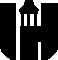 